Уплотнители и профили резиновые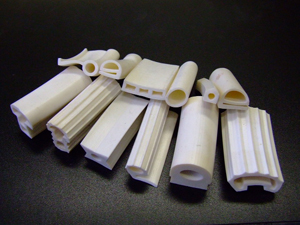 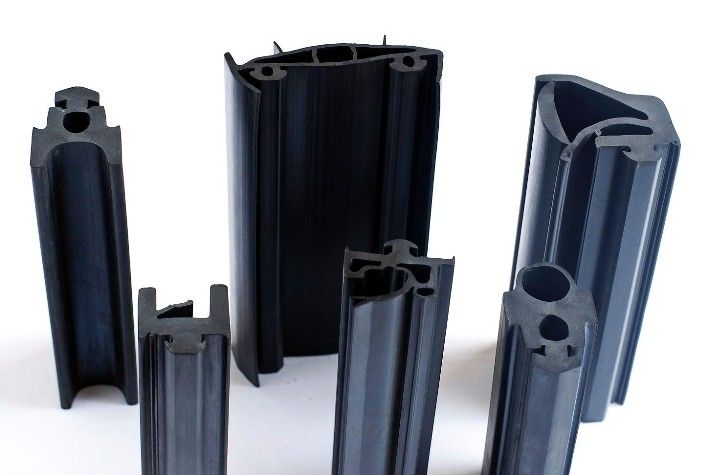 Назначение:
Предназначены для различного вида соединений, уплотнения дверей, окон, фасадных конструкций из алюминиевого профиля, ПВХ, дерева, для машины и т.д.Уплотнители работоспособны при любых видах атмосферного воздействия.Поставляются из различных резиновых смесей. Из их числа пищевые, силиконовые, маслобензостойкие.Долговечность уплотнителей – до 15 лет эксплуатации.